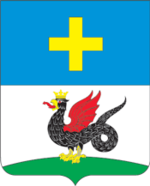 КОНТРОЛЬНО-СЧЕТНАЯ ПАЛАТАГОРОДСКОГО ОКРУГА КАШИРАСтандарт внешнего муниципального финансового контроляСВМФК _218_ «Экспертиза проекта решения об исполнении бюджета городского округа Кашира»УтвержденРаспоряжением ПредседателяКонтрольно-счетной палатыгородского округа Кашираот « 29 » ноября 2016г. №_ 45 рд _Кашира2016Содержание1. Общие положения.......................................................................................32. Цели и задачи экспертизы проекта решения об исполнении бюджета городского округа Кашира...........................................................................43. Общие требования к экспертизе проекта решения об исполнении бюджета городского округа Кашира……………………………………………….…..54. Этапы экспертизы проекта решения об исполнении бюджета городского округа Кашира………………………………….............................................55. Формы и методы, используемые при подготовке Заключения Контрольно-счетной палаты на проект решения Совета депутатов об исполнении бюджета городского округа Кашира………………………………………...…………66. Структура Заключения Контрольно-счетной палаты на проект решения Совета депутатов об исполнении бюджета городского округа Кашира.…71.Общие положения1.1. Стандарт внешнего муниципального финансового контроля «Экспертиза проекта решения об исполнении бюджета городского округа Кашира» (далее - Стандарт) разработан в соответствии с требованиями Федерального закона от 07.02.2011 № 6-ФЗ «Об общих принципах организации и деятельности контрольно-счетных органов субъектов Российской Федерации и муниципальных образований»; Общими требованиями Счетной палаты Российской Федерации к стандартам внешнего государственного и муниципального контроля для проведения контрольных и экспертно-аналитических мероприятий контрольно-счетными органами субъектов Российской Федерации и муниципальных образований (протокол Коллегии от 17 октября . № 47К (993)); Положением о Контрольно-счетной палате городского округа Кашира.1.2. Стандарт применяется с учетом:- Бюджетного кодекса Российской Федерации;- Федерального закона от 06.12.2011 № 402-ФЗ «О бухгалтерском учете»;- нормативных и методических документов Министерства финансов Российской Федерации, регулирующих порядок исполнения бюджетов, ведения бюджетного учета и составления бюджетной отчетности;- Положения «О бюджетном процессе в городском округе Кашира»;- Положения «О порядке проведения внешней проверки годового отчета об исполнении бюджета городского округа Кашира»;- Регламента Контрольно-счетной палаты городского округа Кашира;- других стандартов внешнего муниципального финансового контроля Контрольно-счетной палаты городского округа Кашира.1.3. В случае внесения изменений в указанные в настоящем разделе документы, включая замену их новыми документами, Стандарт продолжает применяться с учетом соответствующих изменений (новых документов).1.4. Целью Стандарта является регламентация проведения и оформления результатов экспертизы проекта решения об исполнении бюджета городского округа Кашира (далее – проект решения) в части содержания, единых требований к организации и проведению экспертизы, а также оформления ее результатов.1.5. Задачами Стандарта являются:- определение основных принципов и этапов проведения экспертизы проекта решения;- установление требований к содержанию экспертизы проекта решения;- определение структуры, содержания и основных требований к Заключению;- установление порядка подготовки Заключения о результатах проведенной экспертизы проекта решения.1.6. Стандарт предназначен для использования должностными лицами Контрольно-счетной палаты городского округа Кашира, обладающими полномочиями на организацию и непосредственное проведение контрольных и экспертно-аналитических мероприятий, а также другими работниками контрольно-счетной палаты, специалистами иных организаций и экспертами, привлекаемыми (при необходимости) к проведению указанных мероприятий.1.7. Общие требования к подготовке, проведению и использованию результатов контрольных и экспертно-аналитических мероприятий, установленные стандартами и Регламентом Контрольно-счетной палаты городского округа Кашира, применяются при проведении экспертизы, если иное не установлено Стандартом.1.8. Понятия и термины, применяемые в настоящем Стандарте соответствуют понятиям и терминам, установленным Бюджетным кодексом Российской Федерации.1.9. Внесение изменений в Стандарт осуществляется распоряжением Председателя Контрольно-счетной палаты городского округа Кашира.2. Цели и задачи экспертизы проекта решения об исполнении бюджета городского округа Кашира2.1. Целью экспертизы является установление соответствия проекта требованиям Бюджетного кодекса Российской Федерации и Положения о бюджетном процессе, решению Совета депутатов о бюджете на соответствующий год, другим нормативным правовым актам, установление степени достоверности информации, предоставленной Администрацией городского округа Кашира в Совет депутатов в форме проекта решения «Об исполнении бюджета городского округа Кашира за отчетный год».2.2. Задачами экспертизы являются:- оценка соответствия оформления проекта решения «Об исполнении бюджета городского округа Кашира за отчетный год» положениям Бюджетного кодекса Российской Федерации, Положению о бюджетном процессе, решению Совета депутатов «О бюджете городского округа Кашира на отчетный период» и иным нормативным правовым актам;- оценка реализации текстовых статей, содержащихся в проекте решения «Об исполнении бюджета городского округа Кашира за отчетный год»;- установление достоверности показателей отчета городского округа Кашира об исполнении бюджета за отчетный год, документов и материалов, представленных одновременно с ним;- установление мер, принятых Администрацией к устранению нарушений по формированию отчета об исполнении бюджета, выявленных в ходе проведения внешней проверки годового отчета об исполнении бюджета; - составление и направление Заключения в Совет депутатов городского округа Кашира.3. Общие требования к экспертизе проекта решения об исполнении бюджета городского округа Кашира3.1. При проведении экспертизы Контрольно-счетная палата должна руководствоваться принципами законности, объективности и независимости.3.2. Для подготовки обоснованных выводов, излагаемых в экспертном заключении, проводится изучение предоставленного проекта решения Совета «Об отчете об исполнении бюджета за отчетный год» городского округа Кашира.3.3. При проведении экспертизы необходимо исходить из действующих правовых основ формирования, оформления и предоставления отчета об исполнении бюджета городского округа и прилагаемых к нему документов, с учетом результатов внешней проверки годового отчета об исполнении бюджета, проведенной контрольно-счетной палатой в соответствии с требованиями Бюджетного кодекса РФ, Положения о бюджетном процессе городского округа Кашира, Порядка проведения внешней проверки годового отчета об исполнении бюджета городского округа Кашира.4. Этапы экспертизы проекта решения об исполнении бюджета городского округа Кашира4.1. Организация работы по проведению экспертизы проекта решения включает несколько этапов:изучение отчета городского округа об исполнении бюджета за год и других документов, необходимых для проведения экспертизы;проведение анализа (экспертизы) цифровых показателей отчета об исполнении бюджета городского округа и показателей, отраженных в документах, прилагаемых к отчету;правовая экспертиза статей и положений проекта решения «Об исполнении бюджета городского округа Кашира за отчетный год»;оформление результатов аналитических и правовых исследований отчета городского округа об исполнении бюджета за отчетный год.4.2. Начало работы по проведению экспертизы утверждается распоряжением Председателя Контрольно-счетной палаты.Заключение должно быть подготовлено, подписано Председателем Контрольно-счетной палаты и направлено в Совет депутатов в срок, установленный Положением о бюджетном процессе городского округа Кашира.4.3. При необходимости к участию в проведении экспертизы могут привлекаться государственные органы, учреждения, организации и отдельные специалисты в порядке, установленном Регламентом Контрольно-счетной палаты.5. Формы и методы, используемые при подготовке Заключения Контрольно-счетной палаты на проект решения Совета депутатов об исполнении бюджета городского округа Кашира5.1. Предметом исследований при выполнении экспертно-аналитического мероприятия являются отчет об исполнении бюджета городского округа (оформленный в форме проекта решения Совета депутатов «Об исполнении бюджета городского округа Кашира за 20_ год») и прилагаемые к нему документы.5.2. Подготовка Заключения основывается на результатах камеральной проверки представленных в Контрольно-счетную палату документов, выводах Контрольно-счетной палаты по результатом проведенной внешней проверки годового отчета исполнения местного бюджета за отчетный год, внешней проверки годовой бюджетной отчетности главных администраторов средств местного бюджета, анализе исполнения бюджетного процесса в городском округе Кашира, итогах социально-экономического развития городского округа Кашира.5.3. В ходе подготовки Заключения должны применяться аналитические методы сравнения, сопоставления и группировки показателей.При подготовке Заключения используются:- формальная и арифметическая проверка отчетных показателей;- встречная проверка документов и (или) записей;- приемы экономического анализа (горизонтального, вертикального, трендового, факторного и ретроспективного) показателей годового отчета об исполнении местного бюджета;- технико-экономические расчеты.5.4. В ходе подготовки Заключения проводится:- оценка соответствия формы, содержания и процедуры предоставления в Совет депутатов «Отчета об исполнении бюджета городского округа Кашира за отчетный год» требованиям нормативных правовых актов;- оценка соответствия проекта решения Совета депутатов «Об исполнении бюджета городского округа Кашира за отчетный год» положениям Бюджетного кодекса Российской Федерации, Положения о бюджетном процессе и иным нормативным правовым актам.5.5. В Заключении обязательны соответствующие выводы и предложения (рекомендации) Контрольно-счетной палаты по сути рассматриваемого проекта решения.6. Структура Заключения Контрольно-счетной палаты на проект решения Совета депутатов об исполнении бюджета городского округа Кашира6.1. Заключение, как правило, должно включать:1) Общие положения.2) Общая характеристика проекта решения Совета депутатов «Об исполнении бюджета городского округа Кашира за отчетный год».3) Доходы бюджета городского округа Кашира за отчетный год, в том числе:- налоговые доходы бюджета за отчетный год;- неналоговые доходы бюджета за отчетный год;- безвозмездные поступления в бюджет за отчетный год.4) Расходы бюджета городского округа Кашира за отчетный год, в том числе расходы местного бюджета на реализацию муниципальных программ.5) Источники финансирования дефицита бюджета городского округа Кашира за отчетный год.6) Муниципальный долг городского округа Кашира за отчетный год.7) Информация о мерах, принятых Администрацией к устранению нарушений по формированию отчета об исполнении бюджета, выявленных в ходе проведения внешней проверки годового отчета об исполнении бюджета;8) Выводы и предложения.6.2. Раздел «Общие положения» Заключения содержит исходные данные об экспертно-аналитическом мероприятии:- основание, цели, исследуемый период;- оценку соответствия формы, содержания и процедуры предоставления в Совет депутатов и Контрольно-счетную палату отчета городского округа об исполнении бюджета за год, требованиям нормативно-правовых актов.6.3. Раздел «Общая характеристика проекта решения Совета депутатов «Об исполнении бюджета городского округа Кашира за отчетный год» Заключения содержит оценку соответствия оформления данного проекта решения положениям Бюджетного кодекса Российской Федерации, Положениям о бюджетном процессе и иным нормативным правовым актам.6.4. Раздел «Доходы бюджета городского округа Кашира за отчетный год» Заключения содержит информацию об исполнении бюджета городского округа Кашира по объемам и структуре поступивших доходов в разрезе кодов бюджетной классификации.В этот раздел Заключения отдельными подразделами включается информация о налоговых, неналоговых доходах бюджета городского округа и безвозмездных поступлений в бюджет.6.5. Раздел «Расходы бюджета городского округа Кашира за отчетный год» Заключения содержит информацию исполнения местного бюджета по объемам и структуре произведенных расходов в разрезе кодов разделов, подразделов (целевых статей и видов расходов) бюджетной классификации.В этот раздел Заключения отдельным подразделом включается информация о расходах на реализацию муниципальных программ.6.6. Раздел «Источники финансирования дефицита бюджета городского округа Кашира за отчетный год» Заключения содержит информацию об исполнении местного бюджета по объемам и структуре источников финансирования дефицита бюджета в разрезе кодов бюджетной классификации.6.7. Раздел «Муниципальный долг городского округа Кашира за отчетный год» Заключения содержит информация о структуре и динамике долговых обязательств местного бюджета.6.8. Раздел «Информация о мерах, принятых Администрацией к устранению нарушений по формированию отчета об исполнении бюджета, выявленных в ходе проведения внешней проверки годового отчета об исполнении бюджета» Заключения содержит сведения об устранении нарушения, выявленных в ходе проведения Контрольно-счетной палатой внешней проверки отчета об исполнении бюджета городского округа Кашира (при их наличии);6.9. Раздел «Выводы и предложения» Заключения отражает перечень нарушений, выявленных в ходе экспертно-аналитического мероприятия, а также предложения по их устранению.Выводы и предложения должны соответствовать структуре и содержанию Заключения, указывать причины наиболее существенных отклонений и нарушений.6.10. При написании Заключения необходимо руководствоваться следующими требованиями:- содержание Заключения должно соответствовать целям и задачам экспертно-аналитического мероприятия;- Заключение должно содержать только ту информацию и выводы, которые подтверждаются соответствующей рабочей документацией;- информация в Заключении должна излагаться последовательно, в соответствии с установленным порядком;- текст Заключения должен быть написан лаконично, легко читаться и быть понятным;- использование в Заключении специальных, профессиональных или юридических терминов допускается только при утверждении этих терминов в нормативных правовых актах;- обобщенные выводы и рекомендации, отраженные в Заключении, должны быть аргументированными и логически следовать из указанных в Заключении нарушений, быть конкретными, сжатыми и простыми по форме и содержанию.6.11. Подписанное Председателем Контрольно-счетной палаты Заключение направляется в Совет депутатов в сроки, установленные Положением о бюджетном процессе в городском округе Кашира.